HEAL PRIORITY ACTION TEAM Meeting Minutes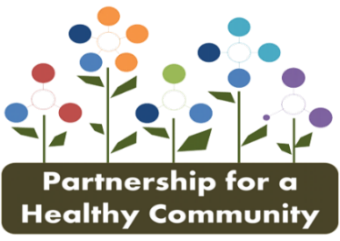 Date: Thursday, February 11, 2020Time:	 2:00 to 3:30 pmLocation: Via ZoomGOAL: TO FOSTER AND PROMOTE HEALTHY EATING AND ACTIVE LIVING TO REDUCE CHRONIC DISEASE AND FOOD INSECURITY IN THE TRI-COUNTY AREA.OBJECTIVE #1 (HP2020): By 2022, reduce the proportion of adults considered obese by 2%OBJECTIVE #2 (HP2020): By 2022, reduce the proportion of youth (Grade 8-12), who self-reported overweight and obese by 2%OBJECTIVE #3 (HP2020): By 2022, decrease food insecurity in populations residing in Peoria, Tazewell and Woodford Counties by 1%SOCIAL DETERMINANTS: Food insecurity & Built environment
ATTENDEES: Greg Eberle, Kaitlyn Streitmatter, Jenna Smith, Kim Litwiller, Mike Brooks, Elise Albers, Hayley Madigan, Andrea Miner, Susie Smith, Keith Knox, Emily Kearney (Jenna’s intern), Michelle Compton, Jordan Rahn, Amy FoxVisit healthyhoi.org for more information on the HEAL Priority Action Team!TopicLeaderDiscussionActionWelcome/IntroductionsGreg EberleReview of last year’s annual reportKaitlyn StreitmatterReviewed the 2019 Annual Report. 2020 Annual Report and Annual MeetingGreg Eberle What contributions did we make in Jan 2020-December 2020?All-send Greg, Shanita or Kaitlyn an email with your contributions to adult obesity, youth obesity, food insecurity or built environment Kaitlyn-Reach out to Peoria YMCA RESET- Jim LarsonKaitlyn-Reach out to Riverplex weight managementSusie-send Kaitlyn total number of children educated in the Garden of HopeData DiscussionReview of current data pointsNew data dashboardKaitlyn StreitmatterGreg Eberle We will not have an in-person annual meeting. Will be a virtual platform.We need to have an intentional approach to identify the data points to make sure they are in-line with our objectives and goals. As a data point, we will use electronic health records for BMI youth and adult as a baseline to see if it changes. Are there other resources to use as a data source? Michelle and Amy- will look at possible sources about children at a healthy weight are more likely to be at a healthy weight as adults Michelle-will think about what is easily measurable data point in WIC Breastfeeding programHayley-will get breastfeeding outreach data point as the program is developedJenna and Susie- send numbers of activity kits distributed to youth to KaitlynIntroduction to 5-2-1-0 Framework for youth obesity objectiveElise Albers Elise-Currently targeting 5th grade students, but these kits are fully customizable to any age, including adults. Susie-We will purchase 300 Smart Meals, bags, water bottles (donated by the Children’s Hospital), dice and other materials. There are many partners we could reach. Kaitlyn-SNAP-ED could help with outreach and educationConsider: -Who is our target audience- Head Start, Early Head Start, Wrap Around Center- Can we include other objectives - timeline-  who will pack the bags?- additional items in kit to include HEAL partners  Susie and Kaitlyn will meet to identify contacts and strategyWorkgroup breakout sessions Adult ObesityISPAN/Built Environment : consider walking assessments Youth ObesityKaitlyn Streitmatter15- 20 minutes Table until next meeting Food System Partners Updates Amy FoxKim- Amy said that the Ending Hunger Together Grant was submitted today! Member Announcements NoneNEXT MEETING: Thursday, February 11, 2021 TBDNEXT MEETING: Thursday, February 11, 2021 TBDNEXT MEETING: Thursday, February 11, 2021 TBD